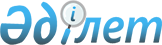 Шектеу іс-шараларын белгілеу туралы
					
			Күшін жойған
			
			
		
					Ақтөбе облысы Ырғыз ауданы Тәуіп ауылдық округінің әкімінің 2015 жылғы 12 маусымдағы № 3 шешімі. Ақтөбе облысының Әділет департаментінде 2015 жылғы 08 шілдеде № 4422 болып тіркелді. Күші жойылды - Ақтөбе облысы Ырғыз ауданы Тәуіп ауылдық округі әкімінің 2015 жылғы 11 қыркүйектегі № 4 шешімімен      Ескерту. Күші жойылды – Ақтөбе облысы Ырғыз ауданы Тәуіп ауылдық округі әкімінің 11.09.2015 № 4 шешімімен (қабылданған күннен бастап қолданысқа енгізіледі).

      Қазақстан Республикасының 2001 жылғы 23 қаңтардағы "Қазақстан Республикасындағы жергілікті мемлекеттік басқару және өзін-өзі басқару туралы" Заңының 35 бабына, Қазақстан Республикасының 2002 жылғы 10 шілдедегі "Ветеринария туралы" Заңының 10-1 бабына сәйкес және Ырғыз аудандық аумақтық инспекциясының бас мемлекеттік ветеринариялық-санитарлық инспекторының 2015 жылғы 10 маусымдағы № 17-02/176 ұсынысы негізінде, Тәуіп ауылдық округінің әкімі ШЕШІМ ҚАБЫЛДАДЫ:

      1. Ырғыз ауданы Тәуіп ауылдық округінің аумағында өлген киіктерден пастереллез ауруының анықталуына байланысты, шектеу іс-шаралары белгіленсін.

      2. Осы шешімнің орындалуын бақылауды өзіме қалдырамын.

      3. Осы шешiм оның алғашқы ресми жарияланған күнінен кейін қолданысқа енгiзiледi.


					© 2012. Қазақстан Республикасы Әділет министрлігінің «Қазақстан Республикасының Заңнама және құқықтық ақпарат институты» ШЖҚ РМК
				
      Тәуіп ауылдық округінің әкімі 

К. ТІЛЕУЖАНОВ
